Op 11 april 2023 hebben wij uw subsidieaanvraag ontvangen voor het project ‘Abdij van Berne’ op grond van de Algemene subsidieverordening Noord-Brabant. Juridische toetsingWij hebben uw aanvraag getoetst aan: artikel 107 en 108 van het Verdrag betreffende de werking van de Europese Unie;de Verordening (EU) nr. 651/2014 van de Commissie van 17 juni 2014 waarbij bepaalde categorieën steun op grond van de artikelen 107 en 108 van het Verdrag met de interne markt verenigbaar worden verklaard (Pb 2014 L187) (hierna: Algemene groepsvrijstellingsverordening);de Algemene wet bestuursrecht;de Algemene subsidieverordening Noord-Brabant.BesluitWij hebben besloten u een subsidie te verstrekken van € 1.707.000,-, op grond van artikel 4 in samenhang met artikel 7, eerste lid onder d en tweede lid onder a van de Algemene subsidieverordening Noord-Brabant.U ontvangt deze subsidie voor het project ‘Abdij van Berne’.Dit project past binnen de provinciale doelstelling, omdat het bijdraagt aan het instandhouden van een complex wat is aangeduid als ‘must’ voor het kunnen voortbestaan van de Brabantse religieuze geschiedenis.Het genoemde bedrag is een maximum subsidiebedrag. Voor zover noodzakelijk en adequaat in relatie tot het doel van de subsidie komen de daadwerkelijk gemaakte kosten van de volgende activiteiten in aanmerking: Verduurzamen kloostercomplex.Maatregelen voor duurzame instandhouding, beheer en onderhoud van de monumentale gebouwen;Verbouwing Herengracht.Het plan betreft de sloop van delen van de refter/Herengracht (lichtblauw), waardoor de kerk zichtbaar wordt. Door de open ruimte, ontstaat de mogelijkheid voor het realiseren van een foyer met bijeenkomstzaal die nodig is om bezoekers beter te kunnen ontvangen. Gastvrijheid is immers een onlosmakelijk onderdeel van het Norbertijner kloosterleven;Verbouwing Boerderij.a) Verduurzaming boerderij complex;b) Plan en uitvoering voor het herstellen van cultuurhistorische waarden van de boerderij;Hof van Berne (Paardenweide).Extra kosten die worden gemaakt om de verhoogde beeldkwaliteit als onderdeel van het ensemble te realiseren; Meerjarig onderhoud Abdij van Berne.Betreft ondersteuning in de exploitatielasten;De omschrijving van deze activiteiten is gebaseerd op uw aanvraag. SubsidiehoogteOp grond van artikel 10 en 11 van de Algemene subsidieverordening Noord-Brabant hebben we de totale subsidiabele kosten op basis van uw aanvraag berekend. De subsidiabele kosten bedragen € 4.495.841,-.De aan u verleende subsidie van € 1.707.000,- bedraagt daarmee 38% van de subsidiabele kosten.Indien bij de eindverantwoording de werkelijke kosten lager blijken te zijn dan de geraamde kosten in de subsidieaanvraag, kan de subsidie evenredig lager worden vastgesteld.Staatssteun Wij hebben uw aanvraag getoetst aan de staatssteunregels (artikel 107 e.v. van het Europees Verdrag betreffende de werking van de Europese Unie). Wij zijn van oordeel dat deze steun voldoet aan de voorwaarden gesteld in de Algemene groepsvrijstellingsverordening en in het bijzonder aan de voorwaarden van artikel 53 (steun cultuur en instandhouding cultureel erfgoed)Deze beschikking zullen wij binnen 20 werkdagen na verzending van het besluit ter kennis brengen aan de Europese Commissie. De Europese Commissie kan vragen stellen naar aanleiding van de kennisgeving. Dit kan mogelijk tot gevolg hebben dat de Europese Commissie alsnog van oordeel is dat onderhavige beschikking niet onder de vrijstellingsverordening valt. Dit kan tot gevolg hebben dat de subsidieverlening moet worden teruggevorderd. Daarnaast wordt de subsidie aan u verleend onder de voorwaarde dat er tegen u geen bevel tot terugvordering uitstaat ingevolge een eerder besluit van de Europese Commissie waarbij de steun onrechtmatig en onverenigbaar met de interne markt is verklaard. In het kader van transparantieverplichtingen zullen wij deze beschikking op internet publiceren. Wet Bibob Wij hebben op basis van de Wet bevordering integriteitsbeoordelingen door het openbaar bestuur (hierna: Wet Bibob) een onderzoek verricht naar de ingediende aanvraag om subsidie. Onze conclusie op basis van dit onderzoek is dat er vanuit de Wet Bibob geen bezwaren zijn om de aangevraagde subsidie te verlenen.Wel wijzen we erop dat het Bibob-onderzoek een momentopname is. Er kan op een later moment blijken dat er (nieuwe) handhavingsinformatie, strafrechtelijke informatie of een andere indicatie is om een nieuw Bibob-onderzoek op te starten. Uit dat onderzoek kan dan blijken dat er vanuit de Wet Bibob wel degelijk bezwaren zijn ten aanzien van de verleende subsidie.VoorschotWij verstrekken u op basis van artikel 23 van de Algemene subsidieverordening Noord-Brabant een voorschot van €1.365.600 (80% van de verleende subsidie). Dit voorschot wordt binnen 6 weken na dagtekening van dit besluit overgemaakt naar XXXXXX, ten name van Abdij van Berne onder vermelding van ‘C2314489/5267482 ‘.VerplichtingenVoor de uitvoering van uw project bent u gebonden aan de volgende verplichtingen: de verplichtingen zoals opgenomen in de Algemene subsidieverordening Noord-Brabant;u voert de activiteiten uit overeenkomstig uw projectplan;u realiseert de activiteiten in de periode van 3 juli 2023 tot 31 december 2028;u dient  jaarlijks voor 1 juli een tussentijds voortgangsverslag in met daarin beschreven de voortgang van de projecten en eenfinanciële verantwoording/stand van zaken;In de jaarlijkse voortgangsrapportage wordt ook verantwoording afgelegd over de onderstaande voorwaarden en proceseisen:Omdat de subsidie zowel betreft het verduurzamen van het bestaande complex als het mogelijk maken van nieuwe ontwikkelingen door het toevoegen van bebouwing worden er gelet op de bijzondere ensemblewaarde nog enkele nadere specifieke voorwaarden gesteld.De Provincie en de Rijksdienst voor het Cultureel Erfgoed (RCE) moeten vroegtijdig worden betrokken in de plannen voor de Herengracht, de Hof van Berne en de Boerderij. Het is weliswaar de bevoegdheid van de gemeente om de vergunning te verlenen maar in dit proces moeten beide partijen worden betrokken voordat de plannen bij de gemeente in procedure worden gebracht. De gemeente kan kiezen voor een reguliere procedure voor de vergunning van deze werkzaamheden en dat zou betekenen dat de RCE en de Provincie niet worden betrokken, die hebben alleen een rol bij de uitgebreide procedure. De afstemming tussen gemeente en RCE en de Provincie moet door de Abdij worden gefaciliteerd;Er moet in ieder geval een positief advies zijn van RCE en van de Provincie;binnen dertien weken na afronding van het project, maar uiterlijk op 1 april 2029 dient u een verzoek tot vaststelling van de subsidie in;u houdt de activiteiten die tot stand zijn gekomen met een provinciale subsidie ten minste 5 jaar na vaststelling van de subsidie in stand. Behoudens ontheffing van de Provincie;een zaak die tot stand is gekomen met provinciale subsidie wordt niet binnen een periode van 5 jaar na realisering daarvan vervreemd, verhuurd of met hypotheek of andere zakelijke rechten bezwaard, dan wel geheel of gedeeltelijk aan de in de aanvraag omschreven bestemming onttrokken. Behoudens ontheffing van de provincie;u voert de activiteiten op een maatschappelijke en duurzaam verantwoorde wijze uit.Met betrekking tot de kwalitatieve invulling van de nieuwe ontwikkelingen gelden daarbij de volgende uitgangspunten:De totale ontwikkeling van de Abdij van Berne moet bijdragen aan de beeldkwaliteit van het totale ensemble; De verschillende tijdlagen van de bebouwing om het terrein vertellen de historische ontwikkelingen van de locatie. De nieuwe toevoegingen en aanpassingen dragen hieraan bij en versterken de afleesbaarheid van de geschiedenis;Vanwege de ensemblewaarde van het abdijcomplex en het terrein wordt bij de nieuwe bebouwing rekening gehouden met de historische verkaveling en typologie van de bebouwing; Bij de verschillende ontwikkelingen wordt de rijksdienst voor het cultureel erfgoed (RCE) en de Provincie in het voortraject betrokken en gehoord;Aangaande archeologische monumentenzorg is de gemeente aan zet. Maar gelet op de bijzondere plek van het archeologisch bodemarchief binnen van dit project in de gemeente Bernheze en de provinciale betrokkenheid bij dit project, zal met betrekking tot de archeologische monumentenzorg voor het in kaart brengen van de evt. aanwezige archeologische waarden ter plekke in het plangebied in de geest van het Verdrag van Malta en de Erfgoedwet gehandeld worden;MeldingsplichtOver tussentijdse wijzigingen in uw project dient u ons z.s.m. na bekend worden hiervan schriftelijk te informeren. De volgende omstandigheden vallen expliciet onder de meldingsplicht: het niet uitvoeren of vertraagd uitvoeren van de activiteiten zoals genoemd in het projectplan en in de subsidieverlening;het gewijzigd uitvoeren van de activiteiten zoals genoemd in het projectplan en in de subsidieverlening;wijziging van de begroting;het niet kunnen halen van de gestelde datum voor het compleet indienen van het tussentijdse voortgangsverslag; het niet kunnen halen van de gestelde datum voor het indienen van het verzoek tot vaststelling van de subsidie;het niet kunnen voldoen aan de instandhoudingsplicht of de plicht tot het niet wijzigen van de rechtstoestand, bedoeld in artikel 16, eerste lid onder b en c, van de Asv;faillissement of surseance van betaling.Het niet voldoen aan de meldingsplicht kan negatieve gevolgen hebben voor deze subsidieverstrekking. In bepaalde gevallen leidt het niet melden tot een extra korting van 5% op de subsidie. De regels voor toepassing van deze extra korting zijn vastgelegd in de Beleidsregel misbruik en oneigenlijk gebruik subsidies Noord-Brabant 2020. SubsidievaststellingDe subsidie wordt vastgesteld op basis van uw verzoek tot vaststelling. Hieruit moet blijken dat de activiteiten waarvoor de subsidie is verleend zijn verricht en dat aan de subsidie verbonden verplichtingen is voldaan. Als bewijsstukken voegt u minimaal bij:een activiteitenverslag als bedoeld in artikel 4:80 Algemene wet bestuursrecht waarin wordt aangetoond dat;de activiteiten, waarvoor de subsidie is verleend, zijn verricht;aan de subsidie verbonden verplichtingen is voldaan;een financieel verslag dat:aansluit op de begroting waarvoor subsidie is verleend;een vergelijking bevat van de begroting met de gerealiseerde inkomsten en uitgaven; en een toelichting bevat op substantiële afwijkingen van de gerealiseerde inkomsten en uitgaven ten opzichte van de begroting;een controleverklaring, inclusief een oordeel over de rechtmatigheid, overeenkomstig de Regeling controleprotocol subsidies Noord-Brabant 2020.De Regeling controleprotocol subsidies Noord-Brabant 2020 vindt u op onze website, www.brabant.nl, via de zoekterm ‘controleprotocol’.Wij benadrukken dat het niet of niet tijdig voldoen aan de vereisten voor subsidievaststelling in beginsel leidt tot het ambtshalve vaststellen van de subsidie. Dit betekent dat de subsidie wordt vastgesteld op basis van de tot dan toe bekende gegevens. Een te late indiening van de aanvraag tot subsidievaststelling kan leiden tot het lager – of zelfs op nihil – vaststellen van de subsidie.CommunicatieDe provincie Noord-Brabant vindt het belangrijk om haar burgers te informeren over haar rol in de samenleving. Wij verwachten dat u in publicitaire uitingen over het project vermeldt dat de activiteit geheel of gedeeltelijk met financiële steun van de provincie Noord-Brabant wordt of is gerealiseerd. Zo draagt u bij aan de zichtbaarheid van de provincie Noord-Brabant en uw project. Actuele informatie over het beeldmerk en het logo vindt u op www.brabant.nl/huisstijl. Om papiergebruik terug te dringen verzoeken wij u om publicitaire uitingen bij voorkeur digitaal te doen. Ook met de provincie vragen wij u zoveel mogelijk digitaal te communiceren.Nadere informatie en verdere correspondentieVragen over dit besluit kunt u stellen via subsidie@brabant.nl of via (073) 680 8282 op werkdagen tussen 9.00 en 12.00 uur. Wij vragen u om bij verdere correspondentie ons kenmerk te vermelden en bij correspondentie via de e-mail het e-mailadres subsidie@brabant.nl te gebruiken. 
Overeenkomstig het door Gedeputeerde Staten op 4 juli 2023 genomen besluit, namens deze,BezwaarBezwaren tegen dit besluit kunnen binnen zes weken na de bekendmaking van dit besluit worden ingediend bij:Het college van Gedeputeerde Staten van Noord-BrabantSecretariaat van de hoor- en adviescommissiePostbus 901515200 MC te ‘S-HERTOGENBOSCHWij vragen u om op de linkerbovenhoek van de envelop het woord "bezwaarschrift" te vermelden.Het bezwaarschrift moet zijn voorzien van een handtekening, naam en adres van de indiener, de dagtekening en ons kenmerk van het besluit. Ook dient u een omschrijving van het besluit waartegen het bezwaar gericht is en de gronden van het bezwaar hierin op te nemen.Daarnaast vragen wij u vriendelijk om een kopie van dit besluit bij te voegen. Kunt u ons ook uw telefoonnummer geven?  De provincie kan dan, mocht dit nodig zijn, u bellen om samen de beste aanpak van behandeling van uw bezwaarschrift te bespreken.Meer informatie over de behandeling van bezwaarschriften vindt u op www.brabant.nl/bezwaar.U kunt het secretariaat van de Hoor- en adviescommissie bereiken via telefoonnummer (073) 680 83 04, faxnummer (073) 680 76 80 en e mailadres bezwaar@brabant.nl.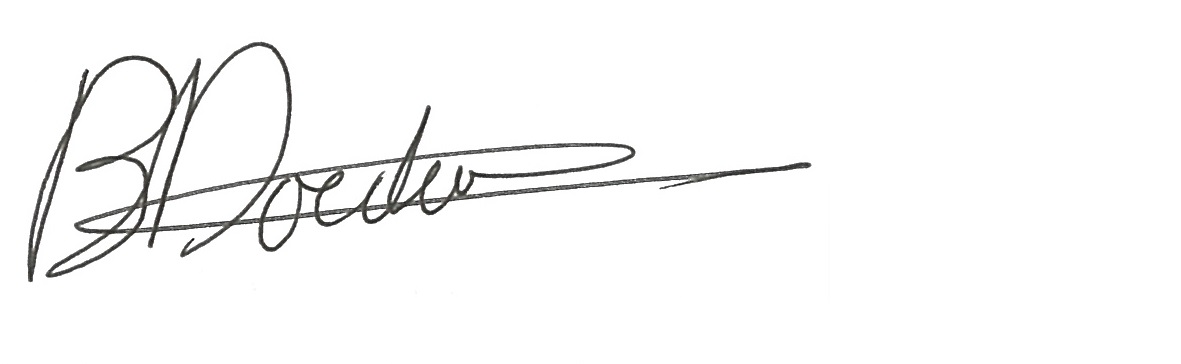 